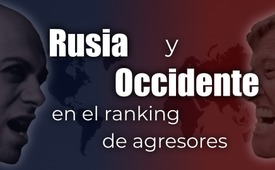 Rusia y Occidente en el ranking de agresores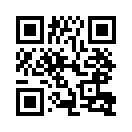 En el contexto de la guerra de Ucrania, los medios de comunicación occidentales acusan a Rusia de ser el agresor más malvado que debe ser castigado severamente. Pero el que se sienta en una casa de cristal no debe tirar piedras...En el contexto de la guerra de Ucrania, los gobiernos occidentales y sus medios de comunicación acusan a Rusia de ser el agresor más malvado que debe ser castigado severamente. Pero quien se sienta en una casa de cristal no debe tirar piedras, como dice el refrán. Esto significa que nadie debe actuar como acusador si él mismo está sucio. Gracias al periodismo de investigación, la agresividad de Occidente ya no se puede ocultar, y mucho menos maquillar.
Un recordatorio al estilo de los telegramas: el agresivo gobierno estadounidense fue quien el que lanzó la guerra de Vietnam sobre la base de una mentira. Las lanchas rápidas norvietnamitas habían disparado contra dos buques de guerra estadounidenses en el Golfo de Tonkín, lo que el Secretario de Defensa de EE.UU., Robert McNamara, admitió más tarde que era un engaño. Y continuó con este estilo: la primera guerra de Irak se lanzó sobre la base de la mentira de la incubadora. El informe presentado teatralmente por una supuesta enfermera de que los soldados iraquíes habían arrancado brutalmente a los bebés kuwaitíes de las incubadoras de un hospital y los habían destrozado contra el suelo de piedra resultó ser una declaración falsa escenificada. Lo mismo ocurrió con el informe falsificado de los servicios de inteligencia occidentales sobre las armas de destrucción masiva supuestamente localizadas en Irak, que condujo a la devastadora 2ª Guerra de Irak dirigida por la administración estadounidense.
A pesar de todas las trágicas consecuencias, esta línea de agresión continuó sin cesar: debido a una supuesta catástrofe humanitaria en Kosovo, la llamada alianza de defensa OTAN bombardeó Yugoslavia en 1999. En 2011, en el contexto de la falsa Primavera Árabe orquestada por las agencias de inteligencia, Libia fue bombardeada porque 6.000 civiles fueron supuestamente asesinados por instigación del presidente Gadafi. Ambas acusaciones resultaron ser mentiras. La guerra siempre es el camino equivocado, independientemente de quién la inicie. Pero, ¿no debería aplicarse a todos los países el mismo rasero que actualmente exige la comunidad mundial a la Federación Rusa? En otras palabras, ¿por qué el agresor estadounidense y sus aliados occidentales no deberían ser también responsables de las guerras que han provocado? Más aún: ¿no corremos el riesgo de que la agresividad de Occidente parezca normal, justificada y parte de la vida cotidiana y, por tanto, continúe indefinidamente?de hmFuentes:El oeste como Agresor
https://www.manager-magazin.de/digitales/it/a-234097.html;
https://www.imi-online.de/2016/06/20/ganze-arbeit-warum-die-nato-libyen-zerstoert-und-die-region-destabilisiert-hat/#_ednref5;
https://www.foreignpolicyjournal.com/2016/01/06/new-hillary-emails-reveal-true-motive-for-libya-intervention;
http://www.nytimes.com/1992/01/15/opinion/deception-on-capitol-hill.html;
https://de.wikipedia.org/wiki/Brutkastenl%C3%BCge;
http://www.tagesanzeiger.ch/ausland/europa/Wir-stecken-mitten-im-Informationskrieg/story/28019867;
http://www.foreignpolicyjournal.com/2016/01/06/new-hillary-emails-reveal-true-motive-for-libya-intervention/;
http://www.zeit.de/wissen/geschichte/2014-07/vietnam-krieg-usa-50-jahre;
http://www.globalresearch.ca/who-is-behind-fake-news-mainstream-media-use-fake-videos-and-images/5557580;Esto también podría interesarle:#Russia - www.kla.tv/Russia

#ucrania - www.kla.tv/ucrania

#EE.UU. - www.kla.tv/EE.UU.Kla.TV – Las otras noticias ... libre – independiente – no censurada ...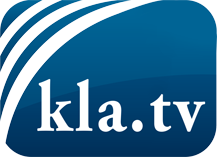 lo que los medios de comunicación no deberían omitir ...poco escuchado – del pueblo para el pueblo ...cada viernes emisiones a las 19:45 horas en www.kla.tv/es¡Vale la pena seguir adelante!Para obtener una suscripción gratuita con noticias mensuales
por correo electrónico, suscríbase a: www.kla.tv/abo-esAviso de seguridad:Lamentablemente, las voces discrepantes siguen siendo censuradas y reprimidas. Mientras no informemos según los intereses e ideologías de la prensa del sistema, debemos esperar siempre que se busquen pretextos para bloquear o perjudicar a Kla.TV.Por lo tanto, ¡conéctese hoy con independencia de Internet!
Haga clic aquí: www.kla.tv/vernetzung&lang=esLicencia:    Licencia Creative Commons con atribución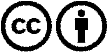 ¡Se desea la distribución y reprocesamiento con atribución! Sin embargo, el material no puede presentarse fuera de contexto.
Con las instituciones financiadas con dinero público está prohibido el uso sin consulta.Las infracciones pueden ser perseguidas.